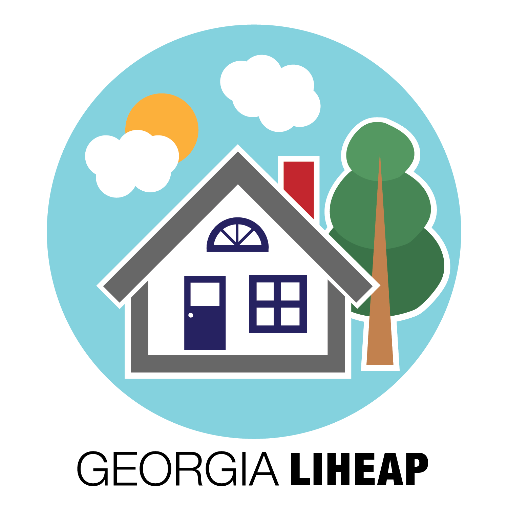 Atención familias que necesitan calefacción o enfriamientoEl Programa de Asistencia de Energía para Hogares de Bajos Ingresos (LIHEAP, por sus siglas en inglés) es un programa financiado con fondos federales que ayuda a los hogares de bajos ingresos a calentar o enfriar sus hogares.Solicite asistencia en la Agencia de Acción Comunitaria de su localidad.  Lleve los siguientes documentos:Comprobante de ingresos de todos los miembros del hogar de los últimos 30 díasComprobante del número de Seguro Social de cada miembro del hogarFactura de gas y electricidad más reciente Prueba de ciudadanía o estatus de inmigrante legalLlame al 1-404-657-3426 para obtener información adicional Las agencias locales de acción comunitaria de Georgia se pueden encontrar en línea en http://georgiacaa.org/memberagencies.htm 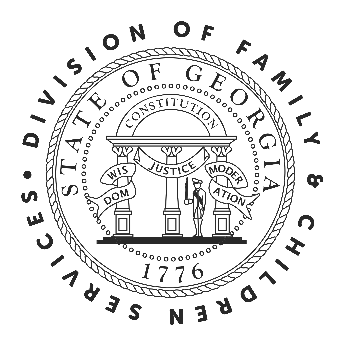 